Učebné materiály počas dištančnej výučby (pandémie COVID 19)Škola: Základná škola s materskou školou Pavla Emanuela Dobšinského Teplý VrchTermín: 1. týždeň (02. 11. - 06. 11. 2020)Predmet: Anglický jazykVyučujúci: Mgr. Anastázia VašekováTrieda: 8. ročník1. úloha – Preopakujete si slovíčka 1A z PZ.2. úloha – Prečítajte si text The Iceman z učebnice zo strany 8 a odpovedzte mi na nasledujúce otázky súvisiace s textom. Otázky si odpíšte do zošita, odpovedzte na ne, odfoťte a pošlite mi do piatku (13. 11. 2020) na súkromný účet Messenger, ale najlepšie na mail (anastaziavasekova@gmail.com). 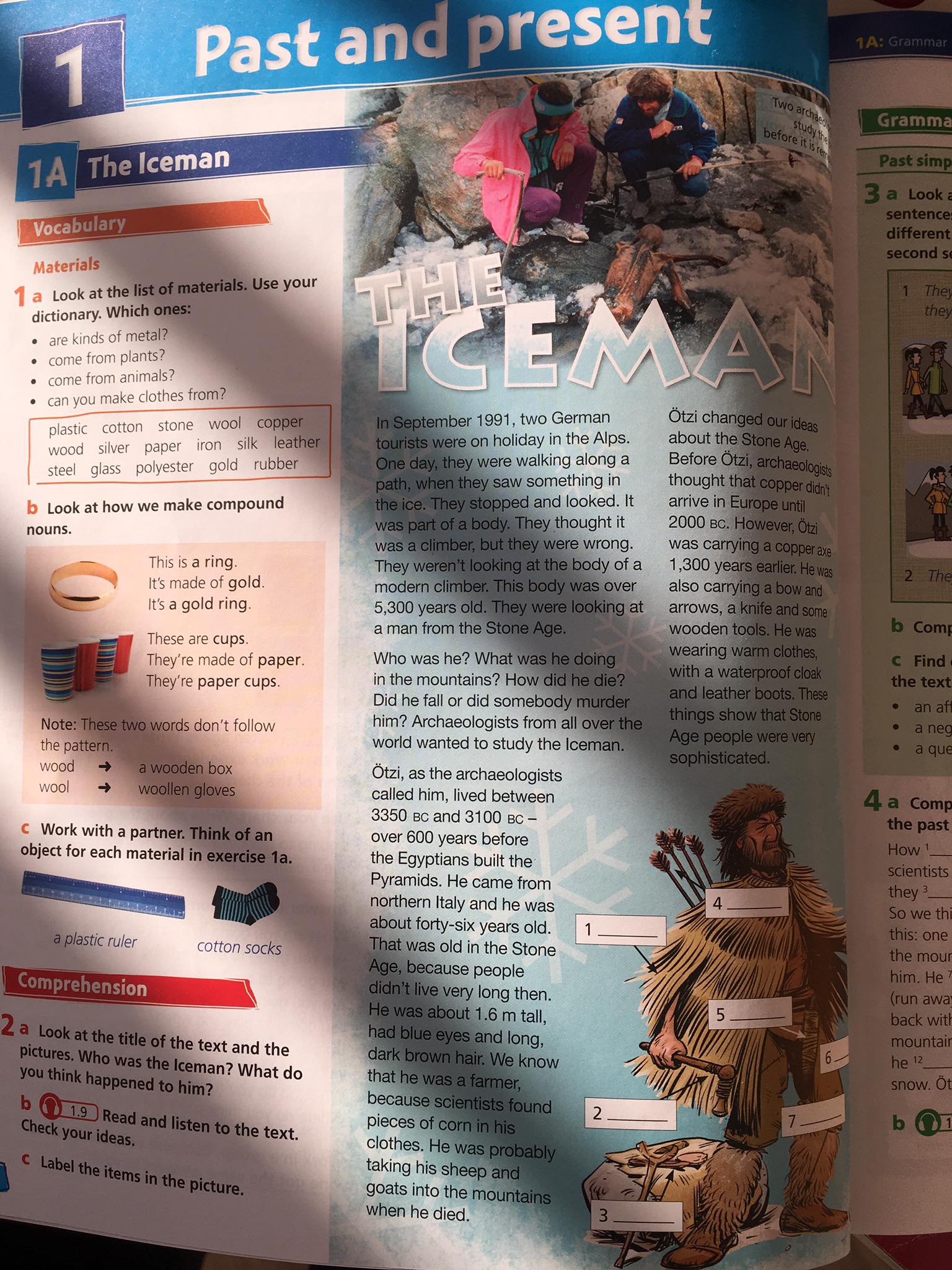 1. A: Where were the two German tourists?    B:2. A: What was there in the ice?    B:3. A: How old was the body?    B: 4. A: Who was he?    B: 5. A: When did Otzi live?    B: 6. A: Where did he come from?    B:7. A: How old was Otzi?    B: 8. A: How tall was Othi?    B: 9. A: What was he carrying?    B: 10. A: Why was he in the mountains?      B: 